BRAND CREDO:  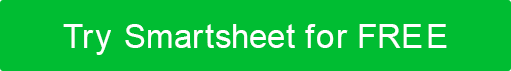 EMPLOYEE WORKSHEET EMPLOYEE NAMEROLEROLEDATE SUBMITTEDCOMPANY NAMECOMPANY NAMEDEPARTMENTDEPARTMENTBRANDCOMPANY DEFINITIONBRAND PURPOSEBRAND VALUESCORE BELIEFSWhat motivates you personally to support our 
Brand Purpose?What motivates you personally to support our 
Brand Values?What motivates you personally to support our 
Core Beliefs?What daily or large-scale activities do you perform to incorporate our Brand Purpose, Brand Values, and Core Beliefs into your work?  DISCLAIMERAny articles, templates, or information provided by Smartsheet on the website are for reference only. While we strive to keep the information up to date and correct, we make no representations or warranties of any kind, express or implied, about the completeness, accuracy, reliability, suitability, or availability with respect to the website or the information, articles, templates, or related graphics contained on the website. Any reliance you place on such information is therefore strictly at your own risk.